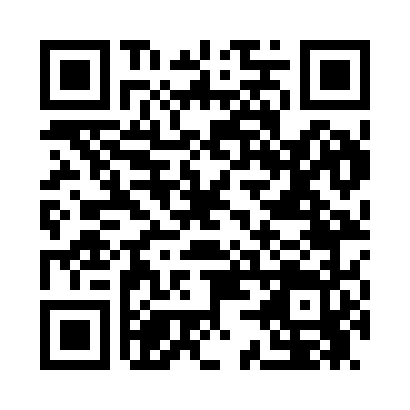 Prayer times for Robinswood, Washington, USAMon 1 Jul 2024 - Wed 31 Jul 2024High Latitude Method: Angle Based RulePrayer Calculation Method: Islamic Society of North AmericaAsar Calculation Method: ShafiPrayer times provided by https://www.salahtimes.comDateDayFajrSunriseDhuhrAsrMaghribIsha1Mon3:145:151:135:279:1011:112Tue3:145:161:135:279:0911:113Wed3:155:171:135:279:0911:114Thu3:155:171:135:279:0911:115Fri3:165:181:135:279:0811:116Sat3:165:191:135:279:0811:117Sun3:175:201:145:279:0711:108Mon3:175:211:145:279:0711:109Tue3:185:211:145:269:0611:1010Wed3:185:221:145:269:0511:1011Thu3:195:231:145:269:0511:0912Fri3:205:241:145:269:0411:0713Sat3:225:251:145:269:0311:0614Sun3:245:261:155:269:0211:0415Mon3:265:271:155:269:0211:0316Tue3:275:281:155:259:0111:0117Wed3:295:291:155:259:0010:5918Thu3:315:301:155:258:5910:5819Fri3:335:311:155:258:5810:5620Sat3:355:331:155:248:5710:5421Sun3:375:341:155:248:5610:5222Mon3:395:351:155:248:5510:5023Tue3:415:361:155:238:5410:4824Wed3:435:371:155:238:5210:4625Thu3:455:381:155:228:5110:4426Fri3:475:401:155:228:5010:4227Sat3:495:411:155:228:4910:4028Sun3:515:421:155:218:4710:3829Mon3:535:431:155:218:4610:3630Tue3:555:451:155:208:4510:3431Wed3:575:461:155:198:4310:32